О внесении изменений в решение Собрания депутатов Чубаевского сельского поселения Урмарского района Чувашской Республики от 14 августа 2018 года  №94 «Об утверждении Правил землепользования и застройки Чубаевского сельского поселения Урмарского района Чувашской Республики, разработанных ООО «Земля»В соответствии с Федеральным законом от 31 декабря 2021 г. N 478-ФЗ "О внесении изменений в отдельные законодательные акты Российской Федерации» Земельный кодекс Российской Федерации и отдельные законодательные акты Российской Федерации", Собрание депутатов Чубаевского сельского поселения Урмарского района Чувашской Республики  Р Е Ш И Л О: 1. Внести в решение Собрания депутатов Чубаевского сельского поселения Урмарского района Чувашской Республики от 14 августа 2018 года  №94 «Об утверждении Правил землепользования и застройки Чубаевского сельского поселения Урмарского района Чувашской Республики, разработанных ООО «Земля» (далее-Правил) следующие изменения: В п. 3 ст. 13 Правил после слов «предусмотренных частью 4 настоящей статьи» дополнить словами «, за исключением случаев, установленных федеральными законами».2. Опубликовать настоящее решение в периодическом печатном издании «Чубаевский вестник» и разместить на официальном сайте администрации Чубаевского сельского поселения Урмарского района  в информационно-телекоммуникационной сети Интернет.3. Настоящее решение вступает в силу со дня его официального опубликования.Председатель Собрания депутатовЧубаевского сельского поселения                                                                      В.Н.Леонтьева                                        Глава Чубаевского сельского поселения                                                                  Н.Н.ИвановЧУВАШСКАЯ  РЕСПУБЛИКАУРМАРСКИЙ РАЙОН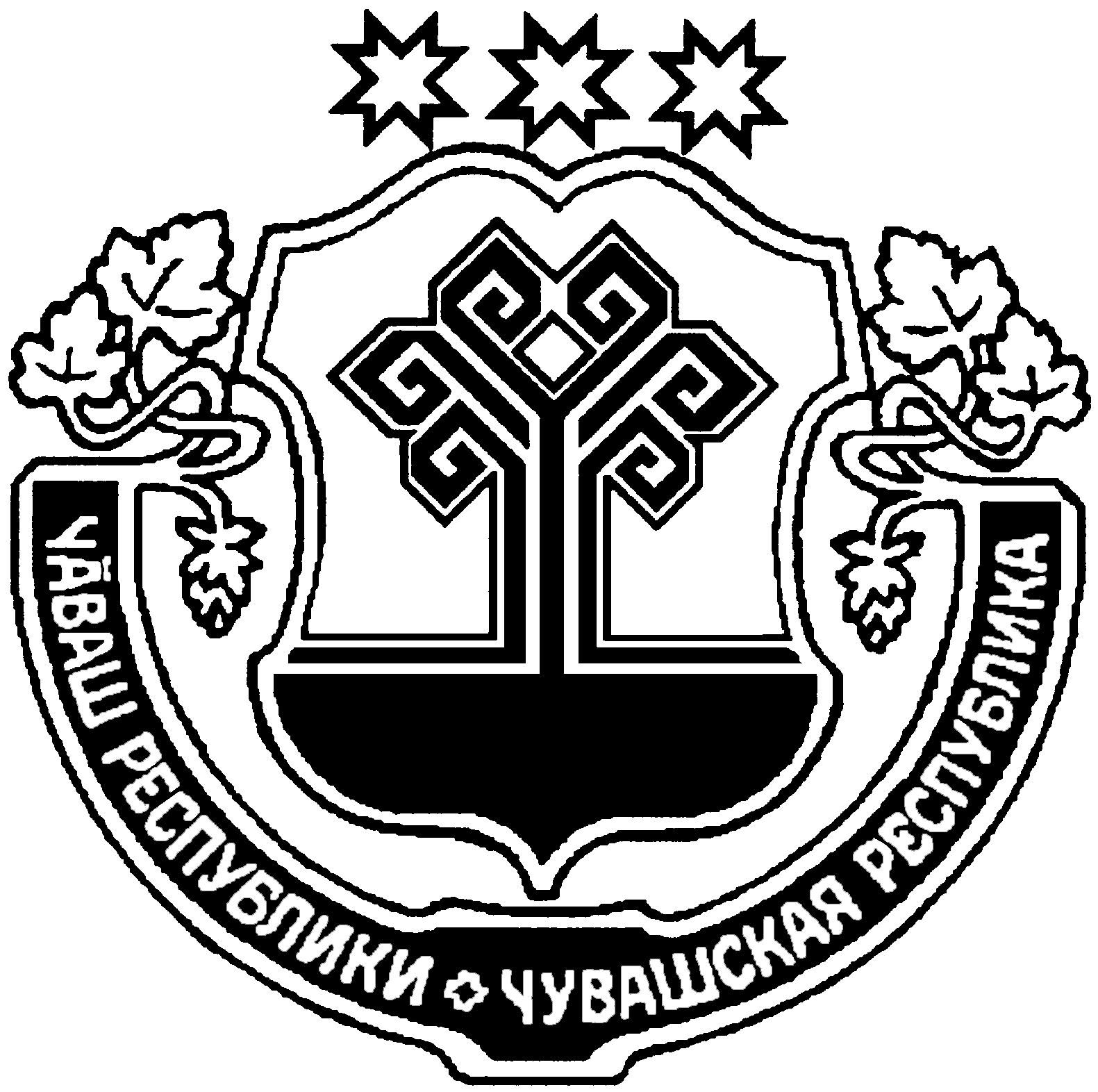 ЧĂВАШ  РЕСПУБЛИКИВĂРМАР РАЙОНĚСОБРАНИЕ ДЕПУТАТОВЧУБАЕВСКОГО СЕЛЬСКОГОПОСЕЛЕНИЯРЕШЕНИЕ06.09.2022  70 №деревня ЧубаевоЧУПАЙ ЯЛ  ПОСЕЛЕНИЙĚНДЕПУТАТСЕН ПУХĂВĚЙЫШĂНУ06.09.2022  70 №Чупай ялё